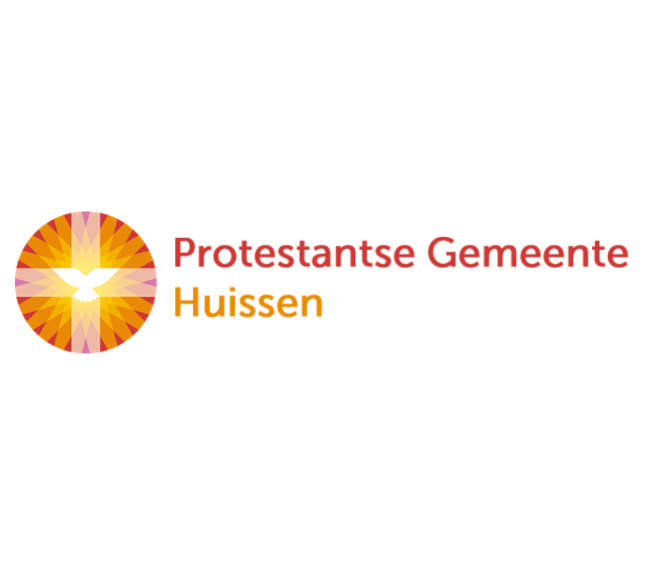 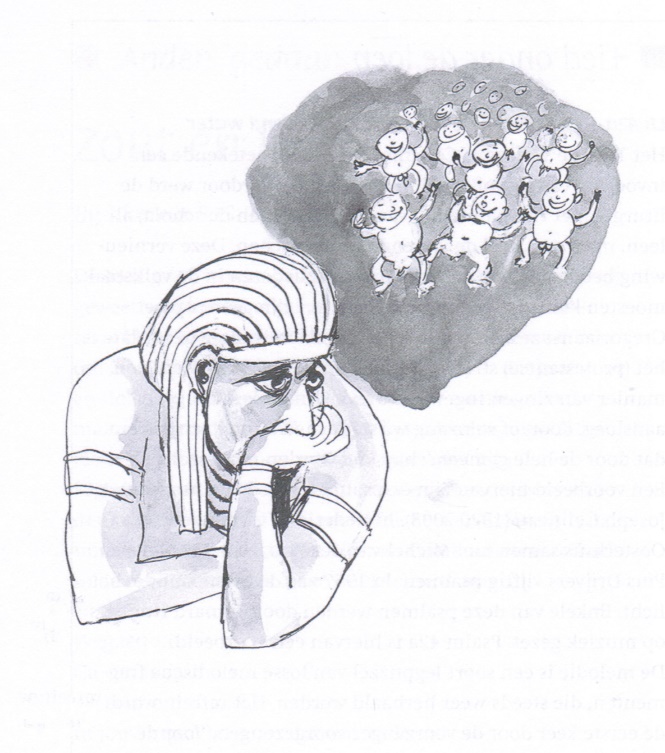  			Voorganger      :     ds. Matthijs Glastra
 			Organist 	:     Herman Schimmel
 					       m.m.v. de cantorij	V O O R B E R E I D I N G 
 
De klok luidt 

Woord van welkom

Gebed  God,
we zijn bij elkaar
op zoek naar stilte
naar leven en liefde
naar onszelf
naar UGOD 
LAAT UW LICHT OVER ONS OPGAAN
WEES VOOR ONS LIEFDE DIE BLIJFTDe twee kaarsen worden aangestoken 

Cantorij zingt  “Introibo ad altare Dei” , 

 	  “Ik ga op naar het altaar van God, 
    	    naar God die mijn jeugd verblijdt”
     aansluitend Lied 280: cantorij vers 1, gemeente vers 5.                   (gemeente gaat staan)Begroeting:      v: 		Onze hulp is in de Naam van de Heer      a:		SCHEPPER EN BEHOEDER  VAN ALLE LEVEN      v:		God, laat  uw licht over ons leven schijnen
      a:		UW LIEFDE OVER AL ONZE DAGEN
      v:		Wij groeten elkaar       a:		IN DE NAAM VAN DE VADER, DE ZOON		EN DE HEILIGE GEEST. AMEN.Zingen Lied 42 A , cantorij de coupletten, gemeente refrein       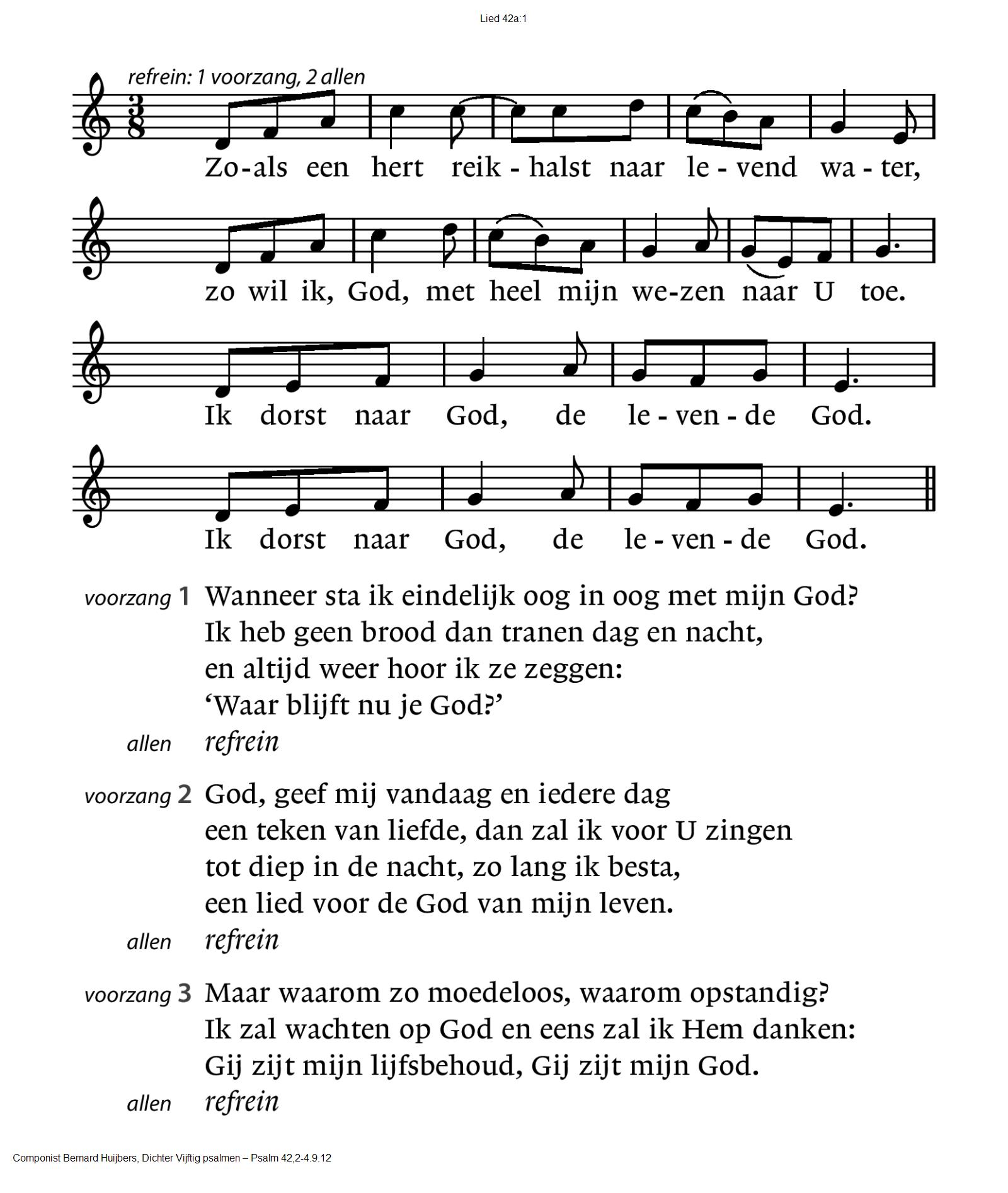             (gemeente gaat zitten)“Iemand stelt de vraag” , Remco CampertVerzet begint niet met grote woordenmaar met kleine dadenzoals storm met zacht geritsel in de tuinof de kat die de kolder in z´n kop krijgtzoals brede rivierenmet een kleine bronverscholen in het woudzoals een vuurzeemet dezelfde luciferdie de sigaret aansteektzoals liefde met een blikeen aanraking iets dat je opvalt in een stemjezelf een vraag stellendaarmee begint verzeten dan die vraag aan een ander stellen.
                      «» iemand weigert de schelpiemand houdt op met danseniemand smijt de kroegbaas de kruik in ´t gezichtiemand zegt opa de pest met je oude verhaleniemand wil het alfabet lereniemand pakt de opzichter z´n zweep afiemand steelt een geweeriemand zegt dit is mijn grondiemand staat zijn dochter niet af aan de landheeriemand antwoordt niet met twee woordeniemand houdt zijn graan verborgeniemand viert geen feest als de vrachtwagens komeniemand spuugt op de grond als hij de soldaten zietiemand snijdt de banden dooriemand verschuilt zich in het woudiemand droomt niet meeriemand richt zich opiemand is voor altijd wakkeriemand stelt de vraagiemand verzet zichen dan nog iemanden nog iemanden nog.Glorialied: Lied 309 (in canon)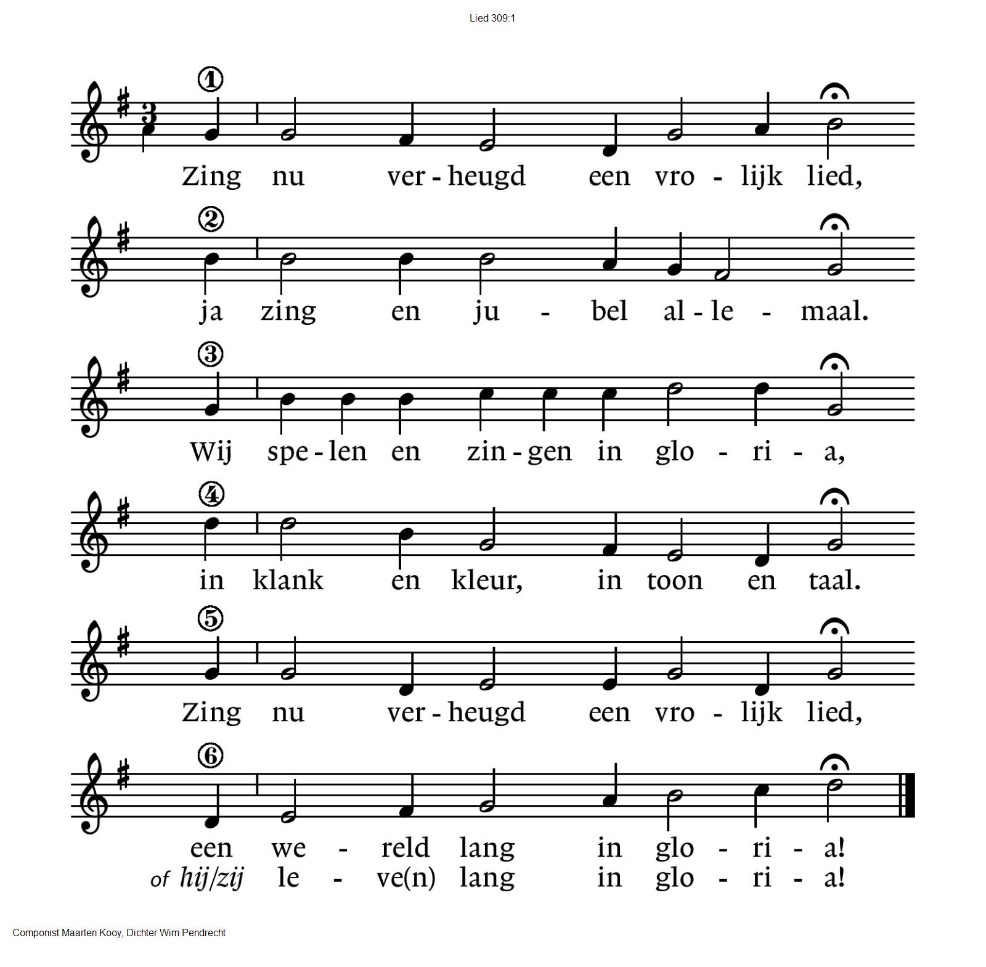 H E T   WO O R D Lezen: Exodus 1Zingen: Lied 701: cantorij vers 1, gemeente 2,3,4
“Afscheidslied voor mijn zoon “ , Alex RoekaDat je ergens naar op weg bent,Niet te ver raakt van het pad,Dat je jezelf niet verloochent voor de nep,Het wonder ziet in ieder nietig ding.Dat je een goeie vrouw mag vinden,De juiste mensen om je heen,Maar om na te denken steeds de stilte zoekt.Vertrouwen komt alleen maar uit jezelf.Ga en laat iets van je horen.Ga, maar niet dat je verdwijnt.Ga, wij gaan zelf ook verderMet jou tot aan het eind.Dat je nieuwsgierig rond blijft kijken,Ook al zul je het nooit echt zien.Leven is een duister avontuur.Maar ergens in je zit dat spatje licht.Dat je de grote strijd durft voerenEn toch je warmte niet verliest,Dat iedere val je weer iets verder brengt.Je glimlach is het laatste wat je weet.Ga en laat iets van je horen.Ga, maar niet dat je verdwijnt.Ga, wij gaan zelf ook verderMet jou tot aan het eind.Lucas 2: 41-52
Acclamatie: lied 339 G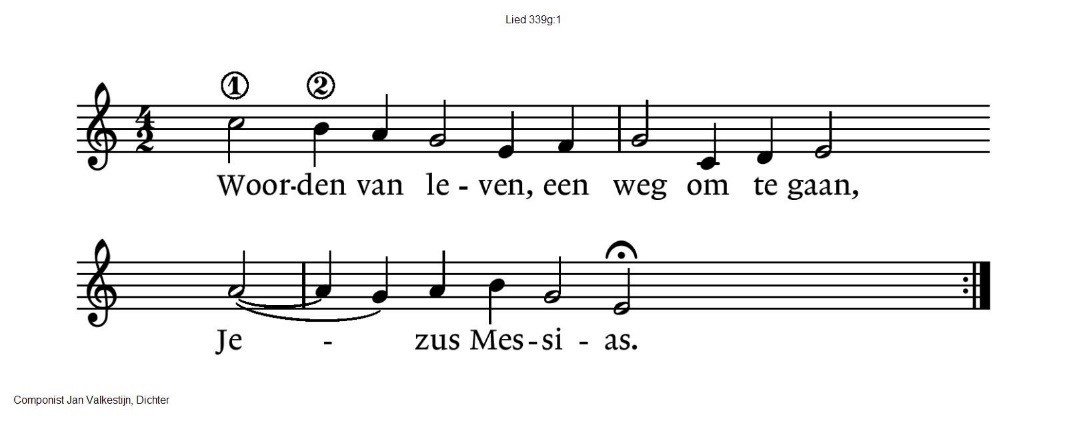 Overweging
Muziek     T O E W I J D I N G Soms is het beste antwoord een vraag     De dichter Rainer Maria Rilke onderhield een bijzondere briefwisseling met     een jonge, twijfelende en beginnende dichter. Wat hij schreef aan het     
     begin van de twintigste eeuw, is vandaag nog even waar.
Heb je vragen liefHeb geduld met alles wat onopgelost is in je harten probeer je vragen met liefde te bezien,als kamers die gesloten zijn.Of als boeken in een volslagen vreemde taal.Zoek nog niet naar antwoorden.Die kunnen je nog niet gegeven worden,omdat je niet in staat zou zijn ze te leven.Het gaat erom alles ‘te leven’.
Leef nu de vragen.Misschien zul je dan geleidelijk,zonder het te merken,jezelf, ooit op een dag,in het antwoord terug vinden.Gebeden – moment van stilte – Onze Vader    
   we zingen daarbij als acclamatie “Hoor onze bede”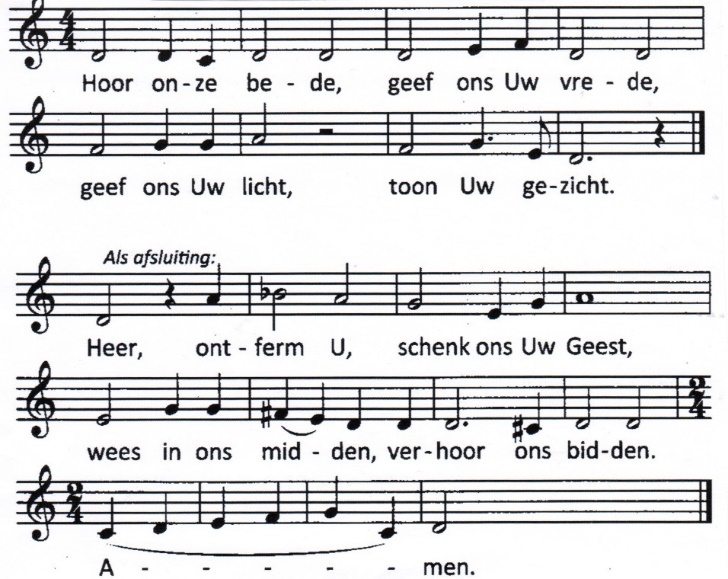 Onze Vader die in de hemel zijt,
Uw naam worde geheiligd.Uw koninkrijk kome,Uw wil geschiede, op aarde zoals in de hemel.Geef ons heden ons dagelijks brood.En vergeef ons onze schuldenzoals ook wij onze schuldenaars vergeven.En leid ons niet in verzoeking,maar verlos ons van de boze.Want van U is het koninkrijken de kracht
en de heerlijkheid
in eeuwigheid, Amen
Collecte: Voedselbank Arnhem, Pastoraat en Eredienst, Catechese en Educatie

Vredegroet
Zingen: “Zegenbede” :cantorij vers 1 en 2, gemeente vers 3
1. De liefde Gods gaat met ons mede, 
als wij straks weer naar huis toe gaan
Geeft zij geloof en hoop
om morgen voor medemensen klaar te staan.2. De trouw van God gaat met ons mede, 
al gaat elk mens een eigen pad. 
Ook in het dagelijkse leven
houdt God ons vast, maar zacht, omvat.
3. De zegen Gods gaat met ons mede 
door hoog door laag langs heg en steg, 
in weer en wind en jaargetijden. 
Zij draagt ons heel de levensweg
Dat de liefde van God
onze dagen vult

dat het leven van Jezus
vrede legt in ons hart en onze handen

dat de Geest van God
ons blijft bewegen en blijft dragen

zo zegene ons 
de Vader, de Zoon en de Heilige Geest

AMEN (gezongen)

Reacties op de viering zijn welkom in de doos in de hal óf via het adres:    reactieviering@pknhuissen.nl.  
In de werkgroep VIEREN worden deze besproken en wordt  er gekekenhoe uw reacties onze vieringen ten goede kunnen komen280:1De vreugde voert ons naar dit huiswaar ’t woord aan ons geschiedt.God roept zijn naam over ons uiten wekt in ons het lied.280:5Onthul ons dan uw aangezicht,uw naam, die mét ons gaaten heilig ons hier met uw licht,uw voorbedachte raad.Zij zit als een vogel, broedend op het water,onder haar de chaos van de eerste dag;zij zucht en zij zingt, moeder van de schepping,wachtend op het woord totdat zij baren mag.Zij zweeft boven zee, zweeft boven de bergen,zoekend naar een plaats onder de hemelboog;zij rust in de schoot, wachtend op het wonderdat zich daar ontvouwt, verborgen voor ons oogZij danst in het vuur, schouwspel zonder weerga,maakt de tongen los, taal en getuigenis,bekeert, inspireert al wie naar haar luistert;niets brengt haar tot zwijgen, vurig als zij is.Want zij is de Geest, een met God in wezen,gift van de Verlosser aan zijn aardse bruid;de sleutel is zij, toegang tot de schriften,vogel uit de hemel, witte vredesduif.